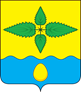 ОМСКИЙ  МУНИЦИПАЛЬНЫЙ  РАЙОН ОМСКОЙ  ОБЛАСТИСовет Иртышского сельского поселенияРЕШЕНИЕот  ________________№ _____О внесении изменений в Решение Совета от 15.12.2020  г. № 36 «О бюджете Иртышского сельского поселения Омского муниципального района Омской области на 2021 год и на плановый период 2022 и 2023 годов»В соответствии со статьей 21 Положения «О бюджетном процессе и бюджетном устройстве в Иртышском сельском поселении Омского муниципального района Омской области», Совет Иртышского сельского поселения РЕШИЛ:      1. Внести в решение Совета Иртышского поселения Омского муниципального района Омской области от 15.12.2020  г. № 36 «О бюджете Иртышского сельского поселения Омского муниципального района Омской области на 2021 год и на плановый период 2022 и 2023 годов» (далее по тексту-решение) следующие изменения и дополнения:1.1 В пункте 1 решения:       Общий  объем  доходов цифры «25624098,86» заменить    цифрами    «25983782,11»;Общий объем расходов цифры «32350396,16» заменить цифрами «32293619,84»;1.2 Приложение № 2 «Прогноз поступлений доходов в бюджет Иртышского сельского поселения на 2021 год и на плановый период 2022 и 2023 годов » к решению изложить в новой редакции согласно приложению № 1 к настоящему решению;1.3 Приложение № 3 «Распределение бюджетных ассигнований бюджета Иртышского сельского поселения по разделам и подразделам классификации расходов бюджетов на 2021 год и на плановый период 2022 и 2023 годов» к решению изложить в новой редакции согласно приложению № 2 к настоящему решению;1.4 Приложение № 4 «Ведомственную структуру расходов бюджета Иртышского сельского поселения на 2021 год и на плановый период 2022 и 2023 годов по разделам, подразделам и целевым статьям (муниципальным программам и непрограммным направлениям деятельности), группам, подгруппам видов расходов классификации расходов бюджетов » к решению изложить в новой редакции согласно приложению № 3 к настоящему решению;        1.5 Приложение № 5 «Распределение бюджетных ассигнований бюджета Иртышского сельского поселения по целевым статьям (муниципальным программам и непрограммным направлениям деятельности), группам, подгруппам видов расходов классификации расходов бюджета на 2021 год и на плановый период 2022 и 2023 годов» к решению изложить в новой редакции согласно приложению № 4 к настоящему решению;      1.6 Приложение № 6 «Источники финансирования дефицита бюджета Иртышского сельского поселения на 2021 год и на плановый период 2022 и 2023 годов» к решению изложить в новой редакции согласно приложению № 5 к настоящему решению.         2. Настоящее решение вступает в силу с момента его официального опубликования.3. Администрации Иртышского сельского поселения обеспечить опубликование настоящего решения в официальном  средстве массовой информации Омского муниципального района Омской области.  Председатель Совета сельского поселения                                       К.Н.Малюга